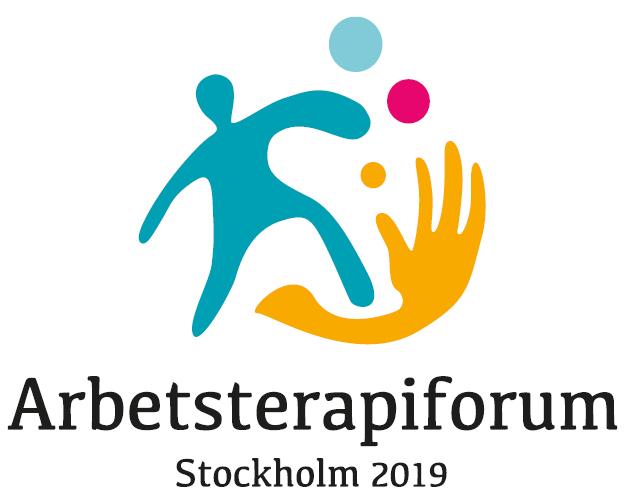 Intyg
Härmed intygas att:har deltagit vid 
arbetsterapeuternas nationella konferensArbetsterapiforum den 14-15 mars 2023Nacka den 16 mars 2023Ida Kåhlin, förbundsordförande Sveriges Arbetsterapeuter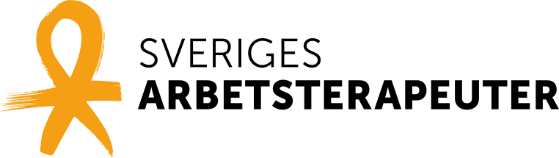 